Phonics – Option 2 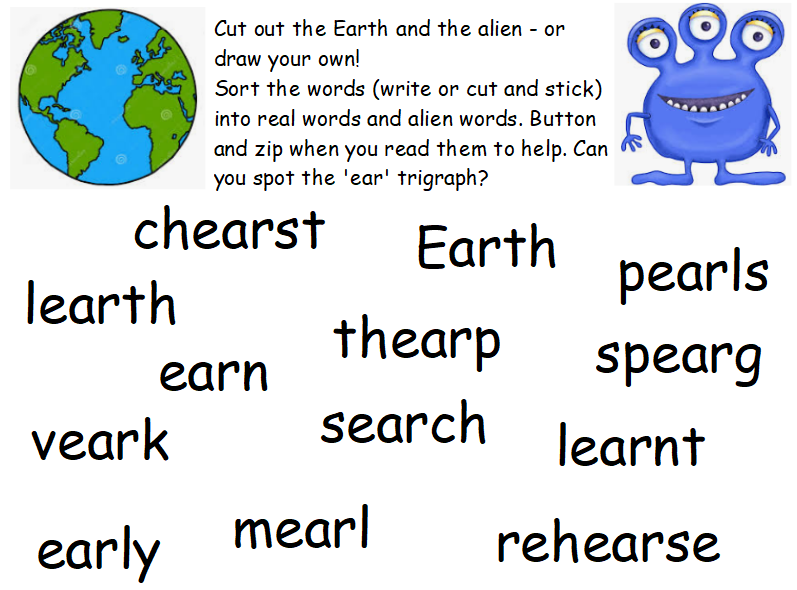 